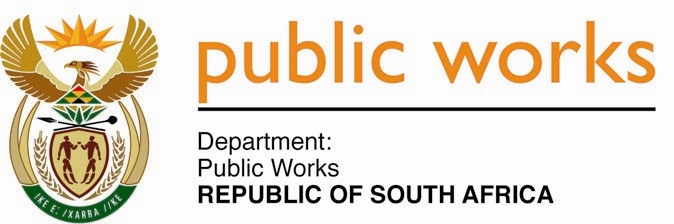 MINISTRYPUBLIC WORKS AND INFRASTRUCTUREREPUBLIC OF SOUTH AFRICA Department of Public Works l Central Government Offices l 256 Madiba Street l Pretoria l Contact: +27 (0)12 406 1627 l Fax: +27 (0)12 323 7573Private Bag X9155 l CAPE TOWN, 8001 l RSA 4th Floor Parliament Building l 120 Plein Street l CAPE TOWN l Tel: +27 21 402 2219 Fax: +27 21 462 4592 www.publicworks.gov.za NATIONAL ASSEMBLYWRITTEN REPLYQUESTION NUMBER:					        	2288 [NW2705E]INTERNAL QUESTION PAPER NO.:				23 of 2022DATE OF PUBLICATION:					        	10 JUNE 2022DATE OF REPLY:						           24 JUNE 20222288.	Ms S J Graham (DA) asked the Minister of Public Works and Infrastructure:With reference to the Council for the Built Environment and its six built environment professional councils, what (a) was the total membership of each council in the past five years, (b) number of (i) voluntary associations are registered with each of the councils, (ii) parallel professional structures exist in competition to the various councils and (iii) voluntary associations are registered with the additional structures and (c) is the estimated membership of each structure?									NW2705E________________________________________________________________________REPLY:The Minister of Public Works and InfrastructureTable 1: Total membership of each council (b)  Voluntary AssociationsIn South Africa, a Voluntary Association (VA) is any association recognised by the Councils for the Built Environment Professions (CBEP). An association is broadly defined as an institute, institution, association, society or federation established by Built Environment practitioners to promote their collective professional and/or business interests. Their initial and continuing recognition is dependent on their adherence to the policy prescripts of the associated council for the profession on VAs as set out in the respective CBEP Act.VAs are an important constituent of the Built Environment professional milieu as a repository of profession-specific technical knowledge. They are highly involved in Continuous Professional Development (CPD) activities and the development of qualifications. Their recognition is essential and should be encouraged since they play the following critical roles:Provide a pool of practitioners to serve on professional councils’ committees;Play the role of competency assessment (assessors) in the registration process;Provide a pool of mentors for candidates; andServe as members of evaluation committees for programme accreditation at higher education institutions which offer Built Environment qualifications.Table 2: Number of Voluntary Associations Recognised by the CBEP(Source: CBEP Fourth Quarter Report 2020/21)Reasons for Non - Recognition of Voluntary AssociationsDo not meet the minimum requirements of the guidelinesCBEP awaits full compliance with requirements for recognition(ii) parallel professional structures exist in competition with the various councils Reply:There are no parallel professional structures in competition with the six Councils.(iii) voluntary associations are registered with the additional structures, and (c) is the estimated membership of each structure?Reply:No. None are known of to DPWI. Therefore (c) falls away.Name of the Council2018201920202021Engineering Council of South Africa49334578675573061799South African Council for the Architectural Profession9988109821185911790South African Council for the Landscape Architectural Profession282330374403South African Council for the Quantity Surveying Profession4098442241304454SA Council for the Property Valuers Profession5122207518861894South African Council for Project and Construction Management Professions32076843736711422Total72031825198134691762CBEPNumber of VAs RecognisedNumber of VAs Not RecognisedSACAP130SACLAP 30ECSA510SACPVP30SACPCMP133SACQSP11